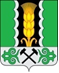 Российская ФедерацияСовет депутатов Новомихайловского сельсоветаАлтайского района Республики ХакасияРЕШЕНИЕ«23»  августа  2019 год                                   	                  					   № 23 с. НовомихайловкаОб установлении срока рассрочки оплаты приобретаемого субъектами малого и среднего предпринимательства арендуемого имущества, находящегося в муниципальной собственности, при реализации преимущественного права на его приобретениеВ соответствии с Федеральными законами от 06.10.2003 года № 131-ФЗ «Об общих принципах организации местного самоуправления в Российской Федерации» (с последующими изменениями), от 22.07.2008 года № 159-ФЗ «Об особенностях отчуждения недвижимого имущества, находящегося в государственной или в муниципальной собственности и арендуемого субъектами малого и среднего предпринимательства, и о внесении изменений в отдельные законодательные акты Российской Федерации» (с последующими изменениями), Уставом муниципального образования Новомихайловский сельсовет,   Совет депутатов Новомихайловского сельсовета   РЕШИЛ:Установить срок рассрочки оплаты приобретаемого субъектами малого и среднего предпринимательства арендуемого недвижимого имущества, находящегося в муниципальной собственности, при реализации преимущественного права на его приобретение не менее пяти, но не более семи лет с момента заключения договора купли-продажи арендуемого имущества.Настоящее решение вступает в силу со дня его официального опубликования (обнародования).Глава Новомихайловского сельсовета 					П. А. Лавринов